FAITH IN ACTIONCALENDARHANDBOOK FOR PARISHES AND LEADERS.WHAT IS THE FAITH IN ACTION AWARD?The Faith in Action Award has been created to facilitate an exploration of scripture and Church teaching, with an emphasis on translating this into action. The program rewards active service in schools and parishes, encouraging participants to take their service into the wider community and accept greater responsibility for their faith in action.This handbook has been designed to inform different individuals within the diocese of the award, but secondly to direct you to encourage young people to get involved in events and services which are taking place around the area.Young people all over the area will be participating in this award scheme, for an overview or more information of the award please visit www.animateyouth.org.A REMINDER OF THE REFLECTION POINTS WHICH THE YOUNG PEOPLE HAVE TO COVER TO COMPLETE PIN, BRONZE, SILVER OR GOLD:LOVE -We Love Because We Are Loved.Loving Our Neighbour Is Loving Jesus.SERVICE -Our Active Love Builds The Kingdom Of God.Servant Leadership.OUR EXPECTATIONS OF THE AWARD FROM THE PARTICIPANTS.Participants will either be completing a Pin, Bronze, Silver or Gold Award. Dependent on which award has been chosen participants will be expected to fulfil different requirements, this is where your help in guiding them either within school or within the parish is needed.FAITH IN ACTION AWARD LEVELS:WHAT DOES THIS FAITH IN ACTION HANDBOOK INCLUDE?An overview of the Church’s calendar, allowing participants to become aware ofcelebrations and events within the Church.An outline of Animate Youth Ministry, explaining different events within youth ministry and ways you can get involved.A directory of contacts, charities and events to allow the young participants to develop, plan and lead events within the diocese.     LASTLY, WE WOULD LIKE TO THANK YOU FOR YOUR SUPPORT FOR THIS AWARD. HOPEFULLY THIS HANDBOOK WILL ALLOW YOU TO ENCOURAGE YOUR YOUNG PEOPLE TO PLACE THEIR FAITH ACTIVELY IN OTHER PEOPLE’S LIVES TO MAKE A SIGNIFICANT DIFFERENCE WITHIN THE CHURCH; BUT ALSO, IN THE GROWTH OF THE YOUNG PEOPLE’S INVOLVEMENT WITHIN OUR DIOCESE.A YEAR IN THE LIFE OF A PARISH…Below is a (not exhaustive!) calendar of events that will take place in your local parish. Next to the event is a suggestion of ideas that you could do in your parish for each of the levels of the FIA award.Take some time to look through this calendar and look for dates that you can commit to (avoid exam times and dates that you might have sports or music practice).You can then contact your local parish priest and ask if you can offer your services in the ways we have suggested.Do not feel restricted to these ideas. You will, no doubt, have more ideas than we can put here. The main thing is to not be afraid of contacting your local parish.If you are not sure how to do that you can ask your school chaplain or look at http://www.liverpoolcatholic.org.uk/Map-SearchA list of schools/parishes who participated in the award last year are available to see here, http://www.animateyouth.org/faith-in-action/previous-participants/ ANIMATE YOUTH MINISTRIES CALENDARWHAT IS ANIMATE?Animate Youth Ministry represents the Archdiocese of Liverpool in the North West of England and consists of paid employees and a group of gap year volunteers who, throughout the year, encourage and guide young people in their faith. We work with just over 10,000 young people aged from 11-25 every year across the Archdiocese of Liverpool. Events are listed below which the Animate team lead. Young people who are participating in the Faith in Action award will be able to be involved, plan and lead some of these events within this listing.HOW DO YOU GET IN CONTACT?All upcoming events are publicised on either the Animate website or Facebook page. To get in contact about becoming more involved in any service or event you can also contact the centre directly; the details are given below;Address: Animate Youth Ministry, Lowe House, 99 Crab Street, St Helens, Liverpool, WA10 2BEFacebook: Animate Youth MinistriesWebsite: www.animateyouth.org	Telephone: 01744 740463DATES TO REMEMBERThese dates will  change every year. Please check the animate website for precise dates. However, the approx dates will always be:Mid December – Registration DeadlineMid April – Final PiecesMid – Late June – 2  FIA CeremoniesOCTOBER – IN THE CHURCHOCTOBER IS THE MONTH OF THE HOLY ROSARYBut there are lots of other things you could do this month to be involved in your local parish. The rosary is one of the most ancient traditions of the church and in October we are asked to pray the rosary even more than we might do already. You can pray the rosary yourself and also encourage others to pray the rosary. The whole of the month is devoted to the rosary but there is a special day called ‘Rosary Sunday’ that can add a specific focus to any day you might want to organise yourself.PIN/BRONZEAttend the parish rosary. Ask your local parish priest when the rosary is said and attend.SILVER/GOLDAsk your local parish priest if you can lead the rosary. Use your own reflections (either found in a book or composed yourself) for each of the mysteries of the rosary you will pray. Try to make these mysteries relevant to everyday situations.Plan and organise a special time of prayer based around the rosary. Invite local parishioners to the event. Take a lead role in the event but also integrate others into the time of prayer as well.CAFOD HARVEST FASTThe CAFOD fast days are well established in the church. You may well be familiar with them from school? Why not use that knowledge to talk about the work of CAFOD and what the family fast day is in your parish?PIN/BRONZETake part in a collection for the work of CAFOD at the end of Mass. There will be a special Mass when this collection will take place and your parish priest will tell you when this will be.SILVER/GOLDAssist with the planning of events in the parish that are linked to the work of CAFOD and are linked to the fast day. This could be helping set up stalls, putting up posters. You might also think about speaking at Mass about the work of CAFOD and how you are trying to fast in solidarity with others across the world. You can encourage others to follow your example.Ask your parish priest if you can initiate a new fundraiser that will take place in the parish around the time of the fast day. You can do any number of different things for this but should try to create a new event that was not taking place before and then get others to help you deliver the event.  PRISON’S WEEKOctober is usually the time when parishes remember those in prison and pray for them. Is this something you could be involved with?PIN/BRONZEJoin any prayer services for prison week. Ask if you can say any special bidding prayers at Mass for this week.Spend 30 minutes every day of this week in personal prayer and reflection, praying fordifferent people who are affected by prisoners. You can find a prayer guide in this link below…https://prisonsweek.org    SILVER/GOLDIs the parish doing anything special this week that you can assist with? Be part of the planning and organising.Create a prayer station within your school or parish to encourage young people to pray for individuals who are affected by imprisonment.Ask if you can lead a new initiative for prisoner’s week.Lead in school a Morning Prayer service for those who are imprisoned in some way within the world.    OCTOBER – OUTSIDE THE CHURCH  LOURDES APPLICATIONS FORMSLourdes is situated in France. It is a holy place where Mary appeared to St Bernadette. Lourdes is known to be a peaceful and healing place for sick pilgrims. Every year nine coaches carrying 50 young people will leave Liverpool diocese and attend a pilgrimage to Lourdes where they will aid the sick and those in need. Application forms will go online this month. Please note: Age restriction for this pilgrimage is YR 10.   WORLD MISSION DAYWorld Mission (Sunday) is the one Sunday in the year when the entire global church comes together in support of mission. All donations from these worldwide Masses go entirely to support churches, hospitals, schools and vocations in countries where the church is new, young or poor.https://missio.org.uk/what-is-world-mission-sunday/     NOVEMBER – INSIDE THE CHURCHMONTH OF HOLY SOULSAs the weather grows colder and the leaves fall, and Christmas approach as it is natural that our thoughts turn to those whom we have loved who are no longer with us.PIN/BRONZEJoin a weekly prayer service for the Faithful Departed. The church offers us a prayer that we can say each day of the week for the faithful departed. Could you take time out every day to pray these prayers?SILVER/GOLDIs there something within school that can help you and others plan and organise an event or prayer service for those who have gone before us? Help others become aware of this month and the special meaning to it.  FEAST DAYS OF ALL SAINTS AND ALL SOULSThe Feast Day of All Saints is a Holy Day of Obligation in the Church and so it is considered an obligation that Catholics attend Mass that day. This may be an opportunity, then, for young people involved in the FIA scheme to use this feast day in different ways.PIN/BRONZEAttend Mass for the Feast Day. You could offer to be involved in the Mass in different ways such as reading or serving at the altar.SILVER/GOLDYou could consider organising a Mass in lunch time at school to allow other pupils to attend Mass while at school. You would need to liaise with a local priest and organise the logistics of the Mass.  REMEMBRANCE SUNDAYRemembrance Sunday is a day in the year when we remember the fallen in conflicts around the world. Many parishes will have special prayers on this day for the soldiers who have died protecting our country. On a larger scale many towns will have services at the cenotaph in the town centre.PIN/BRONZESimply attending Mass or the service for the fallen at the cenotaph may fulfil the hours for your award. However, it is important to remember that you must be able to reflect on these events through the light of faith in your reflection points. So you will have to ask yourself when you attend prayers at the cenotaph: where is God in this?SILVER/GOLDIt may be more difficult to take an active lead in Remembrance Sunday events as there will be so much going on already. But by speaking to your parish priest you could lead something for the parish. You could also try contacting the British Legion and explaining what you are doing and asking that you be part of any initiatives they may have.YOUTH SUNDAYYouth Sunday is celebrated in this country on the Feast of Christ the King (the Sunday before Advent starts). This is a Feast Day to remind us all of the good work young people do in the church and to encourage those young people to continue their journey in faith. This Feast Day would be a fantastic opportunity to be involved in the life of the parish.PIN/BRONZEThere is a collection at Mass for the work of youth ministry in the diocese. You might like to get involved in the collection at Mass. There may also be ways to be involved in the liturgy itself. You could distribute leaflets about youth Sunday that are sent to parishes and you could stand at the back of church to talk to people as they leave the church.SILVER/GOLDYou could speak to your local priest in advance of the day and plan how to engage more young people for the Mass on this feast day. You could invite friends from school and lead the music. You could offer a few words after the Gospel or after Communion about your own faith journey. You could lead different activities on the day for young people in the parish such as a ‘fun day’ that fundraises for the parish.NOVEMBER – OUTSIDE THE CHURCH   ANIMATE EVENTSThroughout the year, we as Animate offer various events for the young people within the diocese. Please visit http://www.animateyouth.org for more information.   RED WEDNESDAY Aid To The Church In Need are standing up for persecuted Christians around the world. Could you be part of this?Could you plan a non-uniform day within school to raise awareness of persecution in the world? https://acnuk.org/our-campaigns/red-wednesday/ DECEMBER– INSIDE THE CHURCHADVENTAdvent is, obviously, one of the most significant times in the life of the church and so is an important time in the life of a parish. There will be lots of ways to be involved in your local parish in these four weeks and so these ideas are in no way exhaustive. Those going for Gold and Silver can be very creative and really use the season to lead events in the life of a parish that have an Advent flavour.As Advent is such a big season it will not be sub-divided here into award levels but a generic list will be given for you to work through and consider how you might be able to get involved in those activities at the level you are aiming for.RECONCILIATION SERVICEAdvent is a time when we prepare ourselves more fully for the coming of the Lord. We can do this through the Sacrament of Reconciliation. You can attend such a Service or try to plan and lead one, maybe aimed at young people in the parish.  TIMES OF PRAYER AND REFLECTIONMany parishes have additional times of prayer in Advent. You can attend these times of prayer or ask to initiate something extra. You could invite friends to assist you in leading times of music and praise. Or you could plan and lead some reflections, maybe based on the Gospels.JESSE TREEAdvent may also see your parish bring out a Jesse Tree. The Jesse Tree tells of the birth of Jesus going all the way back to the story of creation. You may see the Jesse Tree in the children’s liturgy room. You may be able to get involved in this already existing initiative. Or you could ask about leading this time of refection for younger children who attend Mass on a Sunday.DECEMBER– OUTSIDE THE CHURCH  EUCHARISTIC MINISTER TRAININGThis is a day which allows young people to take the opportunity of becoming a Eucharistic Minister. To become a Eucharistic Minister is discernment in one’s life. A Eucharistic Minister assists the priest in administering the SACRAMENT OF HOLY COMMUNION.This training event happens around late November/early December every year.Please check in advance when this day takes place. You will need to book a place to ensure you can attend.Venue: Animate Youth Ministries, Lowe House, St Helens, WA10 2BEhttp://www.animateyouth.org/event/eucharistic-minister-training/    YOUTH ALIVEYouth Alive offers and invites all the young people across the diocese to take part in and celebrate Mass. These Masses will be based on specific themes, Advent, Palm Sunday, Lourdes Youth Pilgrimage, Lourdes Reunion.Throughout the year four Youth Masses will be held within the diocese. http://www.animateyouth.org/events/  JANUARY– INSIDE THE CHURCHNEW YEAR – NEW STARTTo celebrate the new year, why not gather as a parish and have a New Year’s Party? This could include a Service of the Word where you give thanks for all the blessings of the past year and look forward to a new year.PIN/BRONZEAttend the service/party and volunteer to help out.SILVER/GOLDPlan and organise prayer service and party.Join planning committee and take responsibility for a particular part of the service/party.FEAST DAY OF OUR LADYOn the 1st January every year we celebrate as a church the Feast Day of Our Lady, the Mother of God. As a parish, you could join together for a special prayer service celebrating this feast.You may want to join with a local group of UCM (Union of Catholic Mothers) or invite them along to your prayer service.Continue the celebration with tea and cakes!PIN/BRONZEAttend the event in your local church and volunteer to help.SILVER/GOLDPlan the event and coordinate with UCM and your parish priest.Perhaps you could take responsibility for gathering volunteers to make cakes and serve tea & coffee?THE EPIPHANYThe Epiphany is a chance to reflect on the arrival of the wise men to the manger. Throughout the world, many mark this occasion with a special blessing for their house using blessed chalk.PIN/BRONZEYou could help by giving out the blessed chalk and house blessing as people leave from Mass.SILVER/GOLDWhy not ask your parish priest to bless the chalk at mass for people to take home with the house blessing instructions? For this you would need to provide the chalk and the instructions.   FEAST OF THE BAPTISM OF THE LORDIn this Gospel we hear how Jesus was baptised in the river Jordan by John the Baptist. PIN/BRONZEVolunteer to help out, read the scripture?SILVER/GOLDPlan and deliver a children’s liturgy service focusing on the symbols of Baptism.Assist in the delivery of the children’s liturgy.CHRISTIAN UNITYFor this, you could research what Christian Unity is, deliver a presentation and conduct a prayer service throughout the Octave for Christian Unity.PIN/BRONZEAttend events and participate in the activities.SILVER/GOLDOrganise events for Christian Unity encouraging and praying for Christians all over the world to be together as one.Assist with the planning and delivery of events for Christian Unity.COLLECTION FOR HOMELESS CHARITIESA lot is done prior to Christmas for homeless charities and shelters. Perhaps as a parish, if it is appropriate, you may want to organise a collection of unused Christmas presents such as socks, scarves, gloves and toiletries for the charities to distribute in the new year.PIN/BRONZEHelp to collect items within your parish    community.SILVER/GOLDContact homeless charities to find out what items are needed and start an appeal in the parish. Deliver items to charity (if appropriate).FOOD BANK APPEALUnfortunately, many families go hungry during the Christmas holidays as donations to food banks decrease/there is more of an uptake on the resources.PIN/BRONZEAssist with the food bank collections.SILVER/GOLDVisit your local food bank to see what donations are needed and raise an appeal in your parish. If you are old enough, you may want to volunteer at the food bank over the holidays.JANUARY– OUTSIDE THE CHURCHDAY OF PRAYER FOR PEACEThe International Day of Prayer for Peace offers an opportunity for church communities in all places to pray and act together to nurture lasting peace in the hearts of people, their families, communities and societies.http://www.overcomingviolence.org/en/decade-to-overcome-violence/about-dov/international-day-of-prayer-for/resources.html 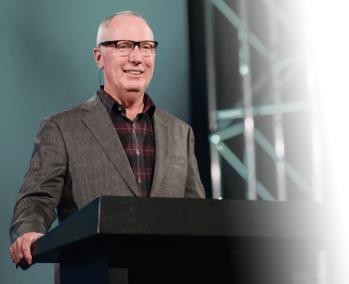 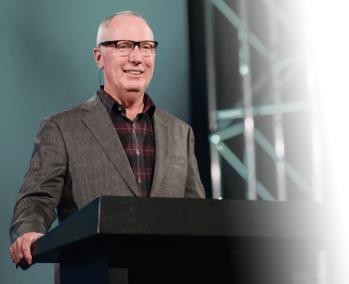 FEBRUARY– INSIDE THE CHURCH   LENTLent is the period of six weeks /40 days (not including Sundays) leading up to Easter. During the 40 days of Lent, Christians remember the time when Jesus went into the desert to fast and pray before beginning his work for God. During this time Jesus was tempted several times by Satan but was able to resist.PIN/BRONZELead Stations of the Cross with the help of the parish priest.Take part in the Masses; altar serving, playing music or reading.Help with the children’s liturgy, explaining why we give things up during the time of Lent.SILVER/GOLDSet up/ organise and lead the parish RCIA program.Create reflection points on the Stations of the Cross which can be displayed within the church or used for leading a night of confession.PRESENTATION OF THE LORDThe Church celebrates the Feast of the Presentation of the Lord which occurs forty days after the birth of Jesus and is also known as Candlemas day, since the blessing and procession of candles is included in this service.PIN/BRONZEPlan a procession around the church, inviting the parish to celebrate.SILVER/GOLDOrganise music, readers and leaders within the church to participate in celebrating this event.FEAST OF OUR LADY OF LOURDESOn February 11th, the Catholic Church celebrates the liturgical memorial of Our Lady of Lourdes, recalling a series of 18 appearances that the Blessed Virgin Mary made to a 14-year-old French peasant girl, Saint Bernadette.PIN/BRONZEHave a Cake and Tea celebration within your parish hall to celebrate this feast day.SILVER/GOLDSet up an event before or after Mass to pray the rosary as a parish community.Talk within the parish about your own experiences of Lourdes.               FEBRUARY– OUTSIDE THE CHURCHDAY OF FASTING AND ABSTINENCEIn the church, Ash Wednesday is observed by fasting, abstinence from meat, and repentance – a day of contemplating one's transgressions.Visit https://www.thecatholictelegraph.com/refresher-on-the-rules-of-fast-and-abstinence-during-lent/21603 for more information. 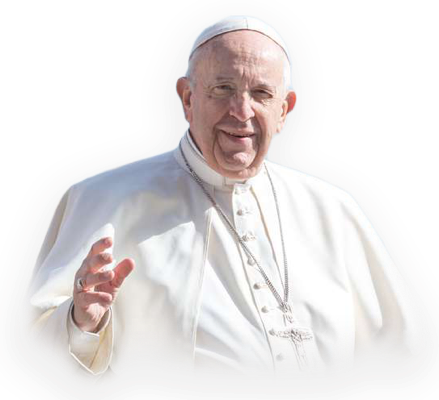                                                   During Lent let us find concrete ways to                            overcome our differences. Pope Francis                         MARCH– INSIDE THE CHURCHLENTMarch will have a large proportion of the month devoted to the season of Lent and so you should look at the section for Lent if you are trying to find events to be involved in this month. However, there are also other dates to be aware of in this month that you could use as part of the Faith in Action scheme.   ST DAVID’S FEAST DAYIn many parishes there will not be a specific celebration of St David other than the regular weekday Mass. Nevertheless, this does not mean you cannot be involved in the parish on this feast day.PIN/BRONZEYou can attend the weekday Mass and ask to be involved in some way such as reading or serving at the altar.SILVER/GOLDAs St David is linked to Wales you might like to consider hosting an event with a Welsh theme. This could be a fundraiser for a local charity or simply an opportunity for people to gather together.WOMEN’S WORLD DAY OF PRAYERMarch often has the World Day of Prayer for Women in it. Not many parishes will have a special event for this day but this means you could lead and initiate a special event for the women of the parish.PIN/BRONZEN/ASILVER/GOLDInitiate a special time of prayer or a social time for the women of the parish. Get a small group together that can create a new event and make the day as special as possible for the women that are invited.ST PATRICK’S FEAST DAYAs with St David’s day for the Welsh earlier in the month, St Patrick’s Day offers a chance to celebrate both a great saint of the church but also an opportunity to celebrate those of Irish heritage. Due to the Irish connections of this area many parishes will celebrate St Patrick’s Day in some way.You can get involved in existing celebrations or ask to lead a new event for the parish. PIN/BRONZEAttend an existing event in the parish for this feast day.SILVER/GOLDLead a social event with Irish dancing and music and food. Invite the local parishioners. Or lead a time of prayer on this feast day to remind the parish that the day is to mark a feast day in the life of the church and that St Patrick was, first and foremost, a great saint and all the celebrations we do on this day are due to his faith and the way he lived his life.ST JOSEPH’S FEAST DAYAs with many feast days, parishes may have no special event to mark the day but will always have a Mass on the day and so you can always attend Mass and be involved in that way.PIN/BRONZEAttend the Mass or prayer service.SILVER/GOLDIf any men felt excluded on the Day of Prayer for Women why not have a day for them today?! St Joseph was the earthly father of Jesus and so today could be a day to celebrate men in the church. Why not have a double event this month for men on this day and for women on the day of Prayer for Women.                    MARCH– OUTSIDE THE CHURCH  YOUTH ALIVEYouth Alive offers and invites all the young people across the diocese to take part in and celebrate Mass. Throughout the year four Youth Masses will be held within the diocese. http://www.animateyouth.org/events/                      APRIL– INSIDE THE CHURCHEASTEREaster is when we celebrate the resurrection of Jesus and is a time for celebration!Over the course of Eastertide (starting Easter Sunday and ending on Pentecost Sunday) there are lots of events and prayer services that could be planned and attended in order to bring the parish together.PIN/BRONZEIf you have taken part in Lenten activities for Nugent, perhaps you may want to hold a coffee morning to raise even more money for such a great cause.SILVER/GOLDIf it is possible in your parish, you may wish to hold an ‘Easter Dinner’ for the over 60’s of the Parish, and those who struggle to get out and about.DIVINE MERCY SUNDAYThis is on 2nd Sunday of Easter. The feast day itself is based on the devotion to the Divine Mercy that Saint Faustina Kowalska reported as part of her encounter with Jesus, and is associated with special promises from Jesus and indulgences issued by the church.PIN/BRONZEAttend and participate in events. Maybe you could help by giving out leaflets about the Divine Mercy?SILVER/GOLDYou could perhaps lead others in praying a chaplet of the Divine Mercy.Find out more about the Divine Mercy and/or organise a presentation to be given on Divine Mercy Sunday about the feast and how to pray a chaplet of the Divine Mercy.ST GEORGE’S DAYSt. George is the Patron Saint of England and his feast is celebrated on 23rd April. PIN/BRONZETake part in a St. George’s Day Party (a bit like the Queen’s Birthday Street Party) and ask people in the parish to bring food and snacks and all share and spend time with one another.SILVER/GOLDPlan and lead a Children’s Liturgy session about St. George.VOCATION’S SUNDAYIn the season of Easter there is a special Sunday to think about and pray for vocations to the priesthood and religious life. All parishes will celebrate vocations Sunday and so you can easily get involved in existing events in the life of the parish. There may be prayer cards to distribute or any number of other ways to assist in the parish.PIN/BRONZEHelp out with any existing parish activities. There will be lots to do today and the parish would appreciate an extra pair of hands.SILVER/GOLDYou could contact the parish priest in advance and ask if he might like you to lead something extra for the day. You might be able to lead a special time of prayer to pray for vocations.                                MAY– INSIDE THE CHURCHFEAST OF THE ASCENSIONThe Feast of the Ascension of Our Lord and Saviour Jesus Christ commemorates the Christian belief of the bodily Ascension of Jesus into heaven.PIN/BRONZEPicnic within the parish; it is probably safe to say that Christ found great value in sharing meals with family and friends and you can allow others to do the same.SILVER/GOLDOne of the great images that Ascension Day brings is that of Christ rising into the heavens.Lead a children’s liturgy on flying kites to help young people think about this image.Plan and lead a walk within your parish to remember how Christ spent his last days walking with his disciples and sharing your faith with them as you walk.BANK HOLIDAY FUN DAYWhy not join the parish together over the Bank Holiday weekend with different activities, meals, raffles and tombola?PIN/BRONZEVolunteer to run one of the stalls or selling raffle tickets.SILVER/GOLDPlan and organise the fun day.Be part of the planning committee and gather prizes for the raffle.THE AWARD YEAR WILL END IN MAY, HAVE A RESTFUL SUMMER AND START YOUR NEXT AWARD LEVEL IN SEPTEMBER!NOTES: 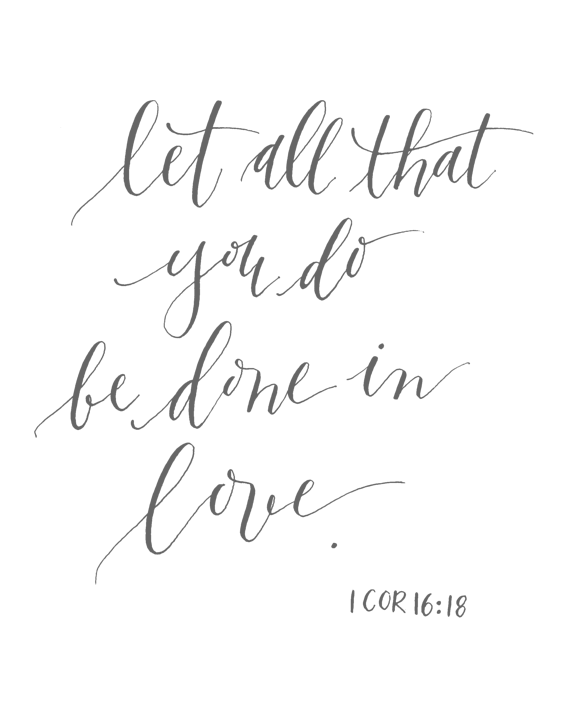 CHARITIES AND ORGANISATIONS DIRECTORYPlease find below a number of organisations/charities that the young people can get involved with to complete their hours. Details and ideas of how to get involved are stated.AID TO THE CHURCH IN NEEDSupports the faithful wherever they are persecuted, oppressed or in pastoral need, it works with 145 countries throughout the world.Website: www.acnuk.orgPIN/BRONZESpend time becoming aware of the church in need and its ultimate mission for the church.Learn the rosary with Aid to the Church in Need.Take part in a fundraiser to raise £80, which will allow the charity to buy a bike for those who struggle to travel.Plan and lead an event within your parish or school to fundraise money for this charity.Lead an assembly on raising awareness for the refugee crisis.Write a letter to a refugee and send it off.SILVER/GOLDPlan and organise an event within your school to give awareness for this cause within the church.Create a prayer station which can be present within your school/ parish to remind people of the suffering and pain of refugees.HCPT (MERSEYSIDE REGION)Every year at Easter HCPT takes disabled and disadvantaged children to Lourdes on a pilgrimage holiday.Website: http://www.hcpt.org.uk/PIN/BRONZETake part in a bake sale within your school to fundraise money for HCPT disadvantaged children.For a month do a coffee morning for your parish on Sunday and offer the money to the charity.Find out more about the charity and how this charity can inspire you to be better to others.Take part in a marathon and raise money for HCPT.SILVER/GOLDLead and organise a group to take part in a marathon for HCPT, more information can be found on their website.Volunteer yourself to care for these individuals and take part in the Lourdes Pilgrimage at Easter time.Raise awareness in the parish about this charity and offer up the offertory that day for them.LANCASHIRE MEMORIESProviding high quality reminiscence sessions through old objects, music, film, images andconversation. Contact Jimmy O’Donnell on 07761 071696.Email: lancashirememories@hotmail.comVisit the website for more detail, www.lancashirememories.comPIN/BRONZETake part in the day and take time to reflect on the sessions provided.SILVER/GOLDVolunteer to help and support Jimmy, perhaps by spreading the message within your parish and school or by physically giving up time to guide others who come to the event.YOUNG CHRISTIAN WORKERS AND IMPACTAn international movement for young people, run by young people. It aims to train and form young people aged (13-30) to make sense of their faith in their everyday lives so that they can act more fully in their own unique daily mission towards a more just and Christian Society.Website: http://www.ycwimpact.com/PIN/BRONZEFind an IMPACT group near you, if you click on the website it will you tell you more information on how to get involved.Create a prayer group within your school, where you meet every week and reflect on a certain aspect of faith.If you know of an IMPACT group near you, encourage others within your school/ parish to try it out.SILVER/GOLDYou can start an IMPACT group for your parish when you are 18 or you can help lead one with an adult member.Take more responsibility in planning and organising an IMPACT group if you are already part of one.CAFODThe aim of this charity to bring hope and compassion to poor communities, standing side by side to end poverty and injustice. This organisation works through local schools and churches to reach people.Website: www.Cafod.org.uk/LiverpoolPIN/BRONZETake part in a fundraising event within your school for Cafod.Take part in a prayer time reflection praying for the injustice in the world.Lead a ‘world gift’ assembly in your school to raise awareness for Cafod.Lead an assembly on making awareness for the refugee crisis.SILVER/GOLDLead a Harvest Fast day within your school.Plan and organise a quiz night in your school or parish to fundraise for the needs of Cafod.Plan and organise an event that can help fundraise money for the ‘world gift day’ within Cafod.Lead a prayer time for your class which can be ‘praying for the world’. Praying for those inneed and who are suffering in the world.NUGENT GOOD SHEPHERDOffering a diverse range of support for adults and children through schools, care homes, community and social work services and social enterprise. Striving to generate interest, awareness and understanding of issues around poverty and social welfare and the impact it has on the wider communities.Website: https://www.wearenugent.org/PIN/BRONZEAttend masses which are planned by Nugent and support them in the work they do.Visit a different place of worship you are not familiar with and find out more about their faith.Offer your services in reading, singing, playing or even serving within Masses  which they offer in areas near you.SILVER/GOLDHelp arrange and plan a Mass within your local area for Nugent.Advertise the masses and events that Nugent offer within the diocese.Create a prayer service on World Religion National Awareness Day and visit the website for more ideas.Devise a world religion quiz for your class, reminding them of unity.RANDOM ACTS OF KINDNESSThey are a random of acts of kindness foundation that gets no financial support. They believe that kindness is the way to change the approach we have on others.Website: https://www.randomactsofkindness.org/PIN/BRONZECreate a quote board which allows people to think about kindness and display it in your school or parish.SILVER/GOLDCreate little messages that can represent a quote of happiness and hand them out in your class at school.Prepare a prayerful reflection that allows others to recognise the importance of friendship.MARY’S MEALSAims to provide chronically hungry children with one meal every school day, encouraging education that can lift them out of poverty in later life.It costs £13.90 to feed a child for a whole year, so small change can make a significant difference inthese people’s lives.Website: https://www.marysmeals.org.uk/PIN/BRONZEWhy not use Mary’s Meals as your inspiration to kick a bad habit? Whatever you would usually spend on sweets or cans can quickly add up, so whatever it is, give it up for Mary’s Meals!SILVER/GOLDPlan, organise and lead a Porridge Day, you can have a day only providing Porridge in your school…you could offer a range of toppings and collect donations in a Mary’s Meals Big Blue mug. This will allow people to experience how hungry children live every day.You could host a ‘Meals around the World’ event, whether it’s a buffet at school or in your workplace, or a dinner party at home. Lay on some international dishes and invite your guests to try them in return for a donation.Suggest a casual clothes day at your school charging a donation from everyone for the privilege.ASYLUM LINKAsylum Link is an organisation dedicated to assisting Asylum Seekers and Refugees in Liverpool and to raising public awareness around refugee issues.http://www.asylumlink.org.uk/PIN/BRONZEPrepare and present an assembly to your year group on what it means to be an asylum seeker and what actions we can take to help.Create a focus table, which creates awareness. You may include facts and figures about asylum seekers and what it means to be  one.Participate in a sponsored run, specifically fundraising money for Asylum Link.SILVER/GOLDLead and plan a day or small group in your school to experience what it means to be a refugee for a day.Lead and plan a jumble sale, selling items which you no longer need. Reminding others about how fortunate we are and praying for those who have nothing.Take part/plan a performance or concert that will allow others to think about the injustice in the world and remind them how we can come together as one in unity.LOURDES Lourdes is situated in France. It is a holy place where Mary appeared to St Bernadette. Lourdes is known to be a peaceful and healing place for sick pilgrims. Every year nine coaches carrying 50 young people will leave Liverpool diocese and attend a pilgrimage to Lourdes where they will aid the sick and those in need.Please Note: Age restriction for this pilgrimage is Year 10 Interested?Please visit http://www.animateyouth.org/lourdes/lourdes-application/ for more information.CATENIANS BURSARY FUNDINGMost young Catholics arrange to travel to Lourdes with the HCPT or with their diocesan pilgrimage, but we will consider all applications. We will also assist those who wish to perform the same service for assisted travellers on the Jumbulance. You don’t have to know or have any connections with the Catenians to receive an award. All you have to do is simply apply. What have you got to lose?http://catenianbursary.com/lourdes-awardSAINT LAZARUS ORDERThe Saint Lazarus Order has been established as the governing body of an international‘confraternity of hospitallers’ who apply themselves to the relief of those in need of hospice care.They might sponsor a sick person going to Lourdes in conjunction with some of the pilgrims assisting in looking after the sick pilgrims.To find out more about the charity or to even get in contact for support please visit: www.oslj.orgLevelIn HoursOut HoursExpectationsExamplePINSeeking (Year 6 +)200-Taking a lead role in school events which serve others.-Fundraising in School/ Parish-Planning an assembly-Mentor/ Buddy-Charity HampersBRONZEBelonging (Year 7 +)2010-Taking a lead role in school events which serve others (20 Hours)-Taking a lead role in events outside of school (10 Hours)-Visiting a Care Home-Reading/ Serving at a service-Coffee Mornings within the parish-Lourdes PilgrimageSILVERVocation2015-Taking a lead role in school events which serve others (20 Hours)-Taking a lead role in events outside of school (10 Hours) AND-Organising an event independently (5 Hours)-Volunteering to support the work of an outside organisation-Leading a one-off Children’sLiturgy-Organising a fundraising event.GOLDMission2020-Taking a lead role in school events which serve others (20 Hours)-Taking a lead role in events outside of school (5 Hours)-Organising an event independently (5 Hours) AND-Regular participation in service to others outside of school/ parish (10 Hours)Volunteer work on a regular basisMinister of the Word Children’s Liturgy Lourdes Pilgrimage